PRZEWODNIK MIESZKAŃCAPRZEWODNIK MIESZKAŃCAPRZEWODNIK MIESZKAŃCAPRZEWODNIK MIESZKAŃCAPRZEWODNIK MIESZKAŃCA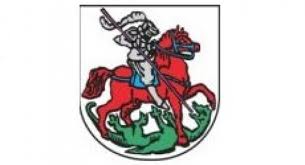   URZĄD MIEJSKI w Miliczu  56-300 Miliczul. Trzebnicka 2Punkt Obsługi Mieszkańców, pok. nr 15  URZĄD MIEJSKI w Miliczu  56-300 Miliczul. Trzebnicka 2Punkt Obsługi Mieszkańców, pok. nr 15  URZĄD MIEJSKI w Miliczu  56-300 Miliczul. Trzebnicka 2Punkt Obsługi Mieszkańców, pok. nr 15  URZĄD MIEJSKI w Miliczu  56-300 Miliczul. Trzebnicka 2Punkt Obsługi Mieszkańców, pok. nr 15  URZĄD MIEJSKI w Miliczu  56-300 Miliczul. Trzebnicka 2Punkt Obsługi Mieszkańców, pok. nr 15  URZĄD MIEJSKI w Miliczu  56-300 Miliczul. Trzebnicka 2Punkt Obsługi Mieszkańców, pok. nr 15W sprawie:uznania ojcostwa W sprawie:uznania ojcostwa W sprawie:uznania ojcostwa W sprawie:uznania ojcostwa W sprawie:uznania ojcostwa Od czego zacząć ?Od czego zacząć ?Od czego zacząć ?Od czego zacząć ?Od czego zacząć ?Od czego zacząć ?W Urzędzie Stanu Cywilnego, pok. nr 40, ojciec dziecka składa ustne oświadczenie o uznaniu ojcostwa. Podczas uznania muszą być obecni oboje rodzice.W Urzędzie Stanu Cywilnego, pok. nr 40, ojciec dziecka składa ustne oświadczenie o uznaniu ojcostwa. Podczas uznania muszą być obecni oboje rodzice.W Urzędzie Stanu Cywilnego, pok. nr 40, ojciec dziecka składa ustne oświadczenie o uznaniu ojcostwa. Podczas uznania muszą być obecni oboje rodzice.W Urzędzie Stanu Cywilnego, pok. nr 40, ojciec dziecka składa ustne oświadczenie o uznaniu ojcostwa. Podczas uznania muszą być obecni oboje rodzice.W Urzędzie Stanu Cywilnego, pok. nr 40, ojciec dziecka składa ustne oświadczenie o uznaniu ojcostwa. Podczas uznania muszą być obecni oboje rodzice.W Urzędzie Stanu Cywilnego, pok. nr 40, ojciec dziecka składa ustne oświadczenie o uznaniu ojcostwa. Podczas uznania muszą być obecni oboje rodzice.Ile trzeba płacić za załatwienie sprawy ?Przyjęcie oświadczenia o uznaniu dziecka jest zwolnione z opłaty skarbowej (cz. I pkt 2, kol. 4, pkt  załącznika do ustawy z dnia 16 listopada 2006 r. o opłacie skarbowej - Dz. U. z 2006 r. Nr 225 poz.1635 ze zmianami).Ile trzeba płacić za załatwienie sprawy ?Przyjęcie oświadczenia o uznaniu dziecka jest zwolnione z opłaty skarbowej (cz. I pkt 2, kol. 4, pkt  załącznika do ustawy z dnia 16 listopada 2006 r. o opłacie skarbowej - Dz. U. z 2006 r. Nr 225 poz.1635 ze zmianami).Ile trzeba płacić za załatwienie sprawy ?Przyjęcie oświadczenia o uznaniu dziecka jest zwolnione z opłaty skarbowej (cz. I pkt 2, kol. 4, pkt  załącznika do ustawy z dnia 16 listopada 2006 r. o opłacie skarbowej - Dz. U. z 2006 r. Nr 225 poz.1635 ze zmianami).Ile trzeba płacić za załatwienie sprawy ?Przyjęcie oświadczenia o uznaniu dziecka jest zwolnione z opłaty skarbowej (cz. I pkt 2, kol. 4, pkt  załącznika do ustawy z dnia 16 listopada 2006 r. o opłacie skarbowej - Dz. U. z 2006 r. Nr 225 poz.1635 ze zmianami).Ile trzeba płacić za załatwienie sprawy ?Przyjęcie oświadczenia o uznaniu dziecka jest zwolnione z opłaty skarbowej (cz. I pkt 2, kol. 4, pkt  załącznika do ustawy z dnia 16 listopada 2006 r. o opłacie skarbowej - Dz. U. z 2006 r. Nr 225 poz.1635 ze zmianami).Ile trzeba płacić za załatwienie sprawy ?Przyjęcie oświadczenia o uznaniu dziecka jest zwolnione z opłaty skarbowej (cz. I pkt 2, kol. 4, pkt  załącznika do ustawy z dnia 16 listopada 2006 r. o opłacie skarbowej - Dz. U. z 2006 r. Nr 225 poz.1635 ze zmianami).3.  Wydział odpowiedzialny za załatwienie sprawy – Urząd Stanu Cywilnego (tel. 71 3804333)3.  Wydział odpowiedzialny za załatwienie sprawy – Urząd Stanu Cywilnego (tel. 71 3804333)3.  Wydział odpowiedzialny za załatwienie sprawy – Urząd Stanu Cywilnego (tel. 71 3804333)3.  Wydział odpowiedzialny za załatwienie sprawy – Urząd Stanu Cywilnego (tel. 71 3804333)3.  Wydział odpowiedzialny za załatwienie sprawy – Urząd Stanu Cywilnego (tel. 71 3804333)3.  Wydział odpowiedzialny za załatwienie sprawy – Urząd Stanu Cywilnego (tel. 71 3804333)Jak długo czeka się na załatwienie sprawy ?Jak długo czeka się na załatwienie sprawy ?Jak długo czeka się na załatwienie sprawy ?Jak długo czeka się na załatwienie sprawy ?Jak długo czeka się na załatwienie sprawy ?Jak długo czeka się na załatwienie sprawy ?     Niezwłocznie po złożeniu oświadczenia.     Niezwłocznie po złożeniu oświadczenia.     Niezwłocznie po złożeniu oświadczenia.     Niezwłocznie po złożeniu oświadczenia.     Niezwłocznie po złożeniu oświadczenia.     Niezwłocznie po złożeniu oświadczenia.      5. Przepisy prawne:      5. Przepisy prawne:      5. Przepisy prawne:      5. Przepisy prawne:      5. Przepisy prawne:      5. Przepisy prawne:1. Ustawa z dnia 29 września 1986 r. - prawo o aktach stanu cywilnego (tekst jednolity: Dz. U. z 2004 r. Nr 161, poz. 1688 ze zmianami); 2.  Ustawa z dnia 25 lutego 1964 r. - Kodeks rodzinny i opiekuńczy (Dz. U. Nr 9, poz. 59 ze zmianami).1. Ustawa z dnia 29 września 1986 r. - prawo o aktach stanu cywilnego (tekst jednolity: Dz. U. z 2004 r. Nr 161, poz. 1688 ze zmianami); 2.  Ustawa z dnia 25 lutego 1964 r. - Kodeks rodzinny i opiekuńczy (Dz. U. Nr 9, poz. 59 ze zmianami).1. Ustawa z dnia 29 września 1986 r. - prawo o aktach stanu cywilnego (tekst jednolity: Dz. U. z 2004 r. Nr 161, poz. 1688 ze zmianami); 2.  Ustawa z dnia 25 lutego 1964 r. - Kodeks rodzinny i opiekuńczy (Dz. U. Nr 9, poz. 59 ze zmianami).1. Ustawa z dnia 29 września 1986 r. - prawo o aktach stanu cywilnego (tekst jednolity: Dz. U. z 2004 r. Nr 161, poz. 1688 ze zmianami); 2.  Ustawa z dnia 25 lutego 1964 r. - Kodeks rodzinny i opiekuńczy (Dz. U. Nr 9, poz. 59 ze zmianami).1. Ustawa z dnia 29 września 1986 r. - prawo o aktach stanu cywilnego (tekst jednolity: Dz. U. z 2004 r. Nr 161, poz. 1688 ze zmianami); 2.  Ustawa z dnia 25 lutego 1964 r. - Kodeks rodzinny i opiekuńczy (Dz. U. Nr 9, poz. 59 ze zmianami).1. Ustawa z dnia 29 września 1986 r. - prawo o aktach stanu cywilnego (tekst jednolity: Dz. U. z 2004 r. Nr 161, poz. 1688 ze zmianami); 2.  Ustawa z dnia 25 lutego 1964 r. - Kodeks rodzinny i opiekuńczy (Dz. U. Nr 9, poz. 59 ze zmianami).      6. O czym należy pamiętać ?      6. O czym należy pamiętać ?      6. O czym należy pamiętać ?      6. O czym należy pamiętać ?      6. O czym należy pamiętać ?      6. O czym należy pamiętać ?   Do wglądu należy przedstawić:   1. Dowody osobiste  osób składających oświadczenie .   2. Odpis zupełny aktu urodzenia  dziecka , jeżeli dziecka urodziło się poza Miliczem.   3. Odpis skrócony aktu urodzenia matki dziecka /gdy matka jest panną/    4. Odpis skrócony aktu małżeństwa z adnotacją o rozwodzie /gdy matka jest rozwiedziona/    5. Odpis skrócony aktu zgonu męża i odpis aktu małżeństwa /gdy matka jest wdową/    6. W Urzędzie Stanu Cywilnego oświadczenia o uznania ojcostwa nie mogą złożyć rodzice niepełnoletni,       oświadczenie o uznaniu ojcostwa od rodziców niepełnoletnich składa się w Sądzie Rejonowym.    7. Uznanie ojcostwa może nastąpić: przed kierownikiem urzędu stanu cywilnego, przed sądem opiekuńczym,       a za granicą przed konsulem.            Do wglądu należy przedstawić:   1. Dowody osobiste  osób składających oświadczenie .   2. Odpis zupełny aktu urodzenia  dziecka , jeżeli dziecka urodziło się poza Miliczem.   3. Odpis skrócony aktu urodzenia matki dziecka /gdy matka jest panną/    4. Odpis skrócony aktu małżeństwa z adnotacją o rozwodzie /gdy matka jest rozwiedziona/    5. Odpis skrócony aktu zgonu męża i odpis aktu małżeństwa /gdy matka jest wdową/    6. W Urzędzie Stanu Cywilnego oświadczenia o uznania ojcostwa nie mogą złożyć rodzice niepełnoletni,       oświadczenie o uznaniu ojcostwa od rodziców niepełnoletnich składa się w Sądzie Rejonowym.    7. Uznanie ojcostwa może nastąpić: przed kierownikiem urzędu stanu cywilnego, przed sądem opiekuńczym,       a za granicą przed konsulem.            Do wglądu należy przedstawić:   1. Dowody osobiste  osób składających oświadczenie .   2. Odpis zupełny aktu urodzenia  dziecka , jeżeli dziecka urodziło się poza Miliczem.   3. Odpis skrócony aktu urodzenia matki dziecka /gdy matka jest panną/    4. Odpis skrócony aktu małżeństwa z adnotacją o rozwodzie /gdy matka jest rozwiedziona/    5. Odpis skrócony aktu zgonu męża i odpis aktu małżeństwa /gdy matka jest wdową/    6. W Urzędzie Stanu Cywilnego oświadczenia o uznania ojcostwa nie mogą złożyć rodzice niepełnoletni,       oświadczenie o uznaniu ojcostwa od rodziców niepełnoletnich składa się w Sądzie Rejonowym.    7. Uznanie ojcostwa może nastąpić: przed kierownikiem urzędu stanu cywilnego, przed sądem opiekuńczym,       a za granicą przed konsulem.            Do wglądu należy przedstawić:   1. Dowody osobiste  osób składających oświadczenie .   2. Odpis zupełny aktu urodzenia  dziecka , jeżeli dziecka urodziło się poza Miliczem.   3. Odpis skrócony aktu urodzenia matki dziecka /gdy matka jest panną/    4. Odpis skrócony aktu małżeństwa z adnotacją o rozwodzie /gdy matka jest rozwiedziona/    5. Odpis skrócony aktu zgonu męża i odpis aktu małżeństwa /gdy matka jest wdową/    6. W Urzędzie Stanu Cywilnego oświadczenia o uznania ojcostwa nie mogą złożyć rodzice niepełnoletni,       oświadczenie o uznaniu ojcostwa od rodziców niepełnoletnich składa się w Sądzie Rejonowym.    7. Uznanie ojcostwa może nastąpić: przed kierownikiem urzędu stanu cywilnego, przed sądem opiekuńczym,       a za granicą przed konsulem.            Do wglądu należy przedstawić:   1. Dowody osobiste  osób składających oświadczenie .   2. Odpis zupełny aktu urodzenia  dziecka , jeżeli dziecka urodziło się poza Miliczem.   3. Odpis skrócony aktu urodzenia matki dziecka /gdy matka jest panną/    4. Odpis skrócony aktu małżeństwa z adnotacją o rozwodzie /gdy matka jest rozwiedziona/    5. Odpis skrócony aktu zgonu męża i odpis aktu małżeństwa /gdy matka jest wdową/    6. W Urzędzie Stanu Cywilnego oświadczenia o uznania ojcostwa nie mogą złożyć rodzice niepełnoletni,       oświadczenie o uznaniu ojcostwa od rodziców niepełnoletnich składa się w Sądzie Rejonowym.    7. Uznanie ojcostwa może nastąpić: przed kierownikiem urzędu stanu cywilnego, przed sądem opiekuńczym,       a za granicą przed konsulem.            Do wglądu należy przedstawić:   1. Dowody osobiste  osób składających oświadczenie .   2. Odpis zupełny aktu urodzenia  dziecka , jeżeli dziecka urodziło się poza Miliczem.   3. Odpis skrócony aktu urodzenia matki dziecka /gdy matka jest panną/    4. Odpis skrócony aktu małżeństwa z adnotacją o rozwodzie /gdy matka jest rozwiedziona/    5. Odpis skrócony aktu zgonu męża i odpis aktu małżeństwa /gdy matka jest wdową/    6. W Urzędzie Stanu Cywilnego oświadczenia o uznania ojcostwa nie mogą złożyć rodzice niepełnoletni,       oświadczenie o uznaniu ojcostwa od rodziców niepełnoletnich składa się w Sądzie Rejonowym.    7. Uznanie ojcostwa może nastąpić: przed kierownikiem urzędu stanu cywilnego, przed sądem opiekuńczym,       a za granicą przed konsulem.             7. Tryb odwoławczy    7. Tryb odwoławczy    7. Tryb odwoławczy    7. Tryb odwoławczy    7. Tryb odwoławczy    7. Tryb odwoławczyUstawa - prawo o aktach stanu cywilnego - nie przewiduje trybu odwoławczego. Odmowa dokonania czynności związanej z rejestracją stanu cywilnego, mogącej mieć wpływ na stan cywilny osoby, następuje w formie decyzji. Odwołanie od wydanej decyzji można wnieść do Wojewody Dolnośląskiego, za pośrednictwem kierownika Urzędu Stanu Cywilnego w Miliczu, w terminie 14 dni od daty otrzymania decyzji. Skargę w sprawie można wnieść do Wojewody Dolnośląskiego.Ustawa - prawo o aktach stanu cywilnego - nie przewiduje trybu odwoławczego. Odmowa dokonania czynności związanej z rejestracją stanu cywilnego, mogącej mieć wpływ na stan cywilny osoby, następuje w formie decyzji. Odwołanie od wydanej decyzji można wnieść do Wojewody Dolnośląskiego, za pośrednictwem kierownika Urzędu Stanu Cywilnego w Miliczu, w terminie 14 dni od daty otrzymania decyzji. Skargę w sprawie można wnieść do Wojewody Dolnośląskiego.Ustawa - prawo o aktach stanu cywilnego - nie przewiduje trybu odwoławczego. Odmowa dokonania czynności związanej z rejestracją stanu cywilnego, mogącej mieć wpływ na stan cywilny osoby, następuje w formie decyzji. Odwołanie od wydanej decyzji można wnieść do Wojewody Dolnośląskiego, za pośrednictwem kierownika Urzędu Stanu Cywilnego w Miliczu, w terminie 14 dni od daty otrzymania decyzji. Skargę w sprawie można wnieść do Wojewody Dolnośląskiego.Ustawa - prawo o aktach stanu cywilnego - nie przewiduje trybu odwoławczego. Odmowa dokonania czynności związanej z rejestracją stanu cywilnego, mogącej mieć wpływ na stan cywilny osoby, następuje w formie decyzji. Odwołanie od wydanej decyzji można wnieść do Wojewody Dolnośląskiego, za pośrednictwem kierownika Urzędu Stanu Cywilnego w Miliczu, w terminie 14 dni od daty otrzymania decyzji. Skargę w sprawie można wnieść do Wojewody Dolnośląskiego.Ustawa - prawo o aktach stanu cywilnego - nie przewiduje trybu odwoławczego. Odmowa dokonania czynności związanej z rejestracją stanu cywilnego, mogącej mieć wpływ na stan cywilny osoby, następuje w formie decyzji. Odwołanie od wydanej decyzji można wnieść do Wojewody Dolnośląskiego, za pośrednictwem kierownika Urzędu Stanu Cywilnego w Miliczu, w terminie 14 dni od daty otrzymania decyzji. Skargę w sprawie można wnieść do Wojewody Dolnośląskiego.Ustawa - prawo o aktach stanu cywilnego - nie przewiduje trybu odwoławczego. Odmowa dokonania czynności związanej z rejestracją stanu cywilnego, mogącej mieć wpływ na stan cywilny osoby, następuje w formie decyzji. Odwołanie od wydanej decyzji można wnieść do Wojewody Dolnośląskiego, za pośrednictwem kierownika Urzędu Stanu Cywilnego w Miliczu, w terminie 14 dni od daty otrzymania decyzji. Skargę w sprawie można wnieść do Wojewody Dolnośląskiego.Urząd Miejski w Miliczu czynny jestod poniedziałku do piątkuw godzinach 730 – 1530Punkt Obsługi Mieszkańców czynny jestw poniedziałki, wtorki, piątkiw godzinach 730 – 1530w środy i czwartki w godzinach: 730- 18Urząd Miejski w Miliczu czynny jestod poniedziałku do piątkuw godzinach 730 – 1530Punkt Obsługi Mieszkańców czynny jestw poniedziałki, wtorki, piątkiw godzinach 730 – 1530w środy i czwartki w godzinach: 730- 18Wpłaty można uiszczać:w kasie Banku Spółdzielczego znajdującej się w budynku Urzędu przy ul. Trzebnickiej 2, w godzinach 8.00 – 15.00na rachunek bankowy Urzędu/ Gminy ul. Trzebnicka 2, 56-300 MiliczBank Spółdzielczy 
Nr: 61 9582 0000 2000 0000 0358 0008Wpłaty można uiszczać:w kasie Banku Spółdzielczego znajdującej się w budynku Urzędu przy ul. Trzebnickiej 2, w godzinach 8.00 – 15.00na rachunek bankowy Urzędu/ Gminy ul. Trzebnicka 2, 56-300 MiliczBank Spółdzielczy 
Nr: 61 9582 0000 2000 0000 0358 0008Wpłaty można uiszczać:w kasie Banku Spółdzielczego znajdującej się w budynku Urzędu przy ul. Trzebnickiej 2, w godzinach 8.00 – 15.00na rachunek bankowy Urzędu/ Gminy ul. Trzebnicka 2, 56-300 MiliczBank Spółdzielczy 
Nr: 61 9582 0000 2000 0000 0358 0008Opracował: Aneta JanczuraOpracował: Aneta JanczuraOpracował: Aneta JanczuraZatwierdził:  Danuta Pudłowska-Kierownik USCZatwierdził:  Danuta Pudłowska-Kierownik USC